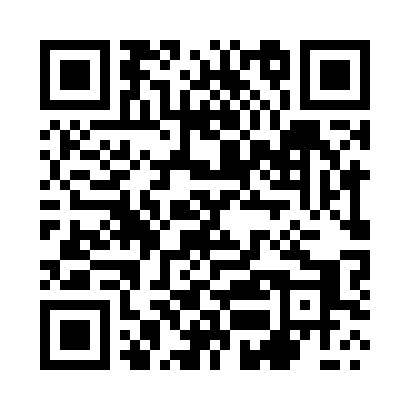 Prayer times for Zapolednik, PolandWed 1 May 2024 - Fri 31 May 2024High Latitude Method: Angle Based RulePrayer Calculation Method: Muslim World LeagueAsar Calculation Method: HanafiPrayer times provided by https://www.salahtimes.comDateDayFajrSunriseDhuhrAsrMaghribIsha1Wed2:435:0612:295:367:5310:062Thu2:405:0512:295:367:5510:093Fri2:375:0312:295:377:5610:124Sat2:335:0112:295:387:5810:155Sun2:304:5912:295:397:5910:186Mon2:274:5812:295:408:0110:217Tue2:234:5612:295:418:0210:248Wed2:204:5412:295:428:0410:279Thu2:164:5312:295:438:0610:3010Fri2:144:5112:295:448:0710:3311Sat2:134:5012:295:458:0910:3612Sun2:134:4812:295:468:1010:3713Mon2:124:4712:295:478:1110:3714Tue2:124:4512:295:478:1310:3815Wed2:114:4412:295:488:1410:3916Thu2:104:4212:295:498:1610:3917Fri2:104:4112:295:508:1710:4018Sat2:094:4012:295:518:1910:4119Sun2:094:3812:295:528:2010:4120Mon2:084:3712:295:528:2110:4221Tue2:084:3612:295:538:2310:4222Wed2:084:3512:295:548:2410:4323Thu2:074:3412:295:558:2510:4424Fri2:074:3312:295:558:2610:4425Sat2:064:3212:295:568:2810:4526Sun2:064:3112:295:578:2910:4527Mon2:064:3012:305:588:3010:4628Tue2:054:2912:305:588:3110:4729Wed2:054:2812:305:598:3210:4730Thu2:054:2712:306:008:3410:4831Fri2:054:2612:306:008:3510:48